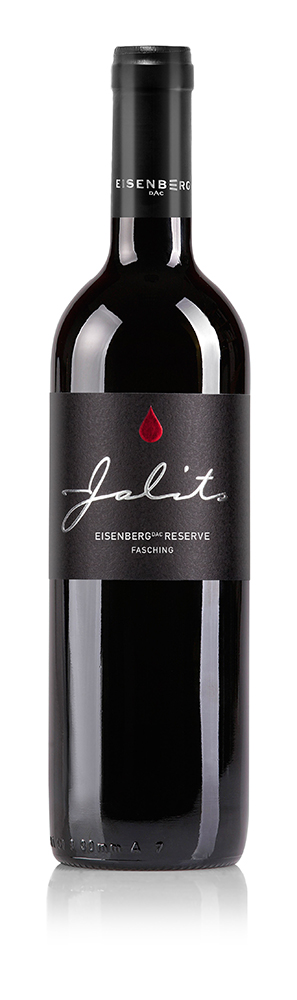 Eisenberg DAC Reserve Ried Fasching   2018Kräftiges Rubingranat, violette Reflexe, breitere Randaufhellung. Zarte Nuancen von Lakritze und schwarzen Waldbeeren, ein Hauch von Kokos, dezente Holznuancen. Saftig, frische Kirschfrucht, feine Tannine, finessenreich strukturiert, saliner Touch im Abgang, bleibt haften, gutes Reifepotential.Flaschenverschluss:   KorkRebsorte:   BlaufränkischJahrgang:   2018Lagen/Böden:   Eisenberg: Fasching – mittelschwere und schwere TonbödenAlter der Reben:   22 bis 50 JahreLese/Ertrag:   Ende September 20178 / 38 hl pro haGärung/Ausbau:	Traditionelle offene Maische- und Tankvergärung, Pressung nach 21 Tagen, biologischer Säureabbau im Stahltank und 12 MonateReifung im gebrauchten Barrique und 500 l Fass Abfüllung:   September 2020Analysewerte:Alkohol:	14% Vol. Säure:	6,0 g/lRestzucker:	1,0 gl/Trinktemperatur:	16-18°Trinkreife:	2020-2032Flascheninhalt: 	0,75 LAuszeichnungen:	Falstaff 93 Punkte